Základní škola, Veverská Bítýška, okres Brno-venkov,příspěvková organizaceElektronická žákovská knížkaVážení rodiče,ve školním roce 2021/2022 naše škola plně uvádí do provozu nový informační systém Edookit. Ten má podpořit komunikaci mezi školou a rodinou, rodiče tak mohou být ihned informováni o hodnocení, chování i aktivitě svých dětí, docházce, plnění povinností apod.Přístup do eŽK budou mít všichni rodiče žáků od 1. – 9. ročníku. Pro správné fungování je nutné, abychom měli v systému zadanou vaši osobní platnou e-mailovou adresu. Následně Vám budou vygenerovány přístupové údaje a zaslány na vámi udanou e-mailovou adresu i s odkazem pro nastavení hesla.Přístupové údaje k rodičovskému účtu nesdělujte svým dětem!Jejich vlastní přihlašovací jméno i heslo nastavíte sami v prostředí rodičovského portálu (Nastavení → Nastavení pro děti) podle jednoduchého postupu.https://www.edookit.com/cz/navod-windows(109) Edookit pro rodiče - YouTube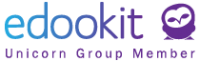 